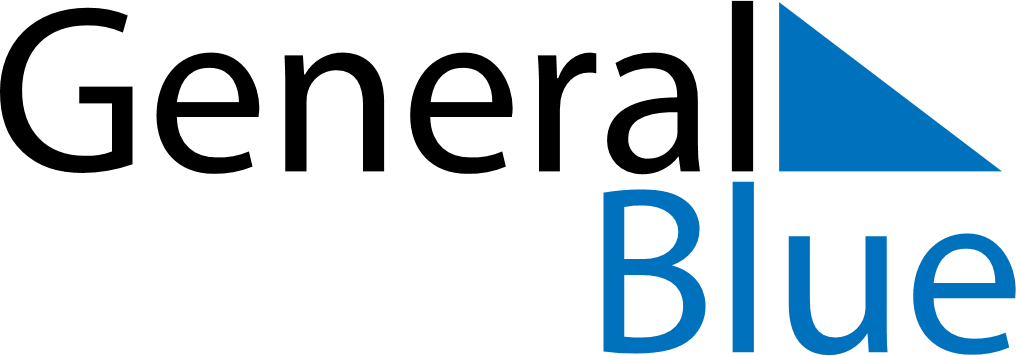 January 2023January 2023January 2023January 2023January 2023January 2023PhilippinesPhilippinesPhilippinesPhilippinesPhilippinesPhilippinesSundayMondayTuesdayWednesdayThursdayFridaySaturday1234567New Year’s Day8910111213141516171819202122232425262728Chinese New YearFirst Philippine Republic Day293031NOTES